		Leslie Public Schools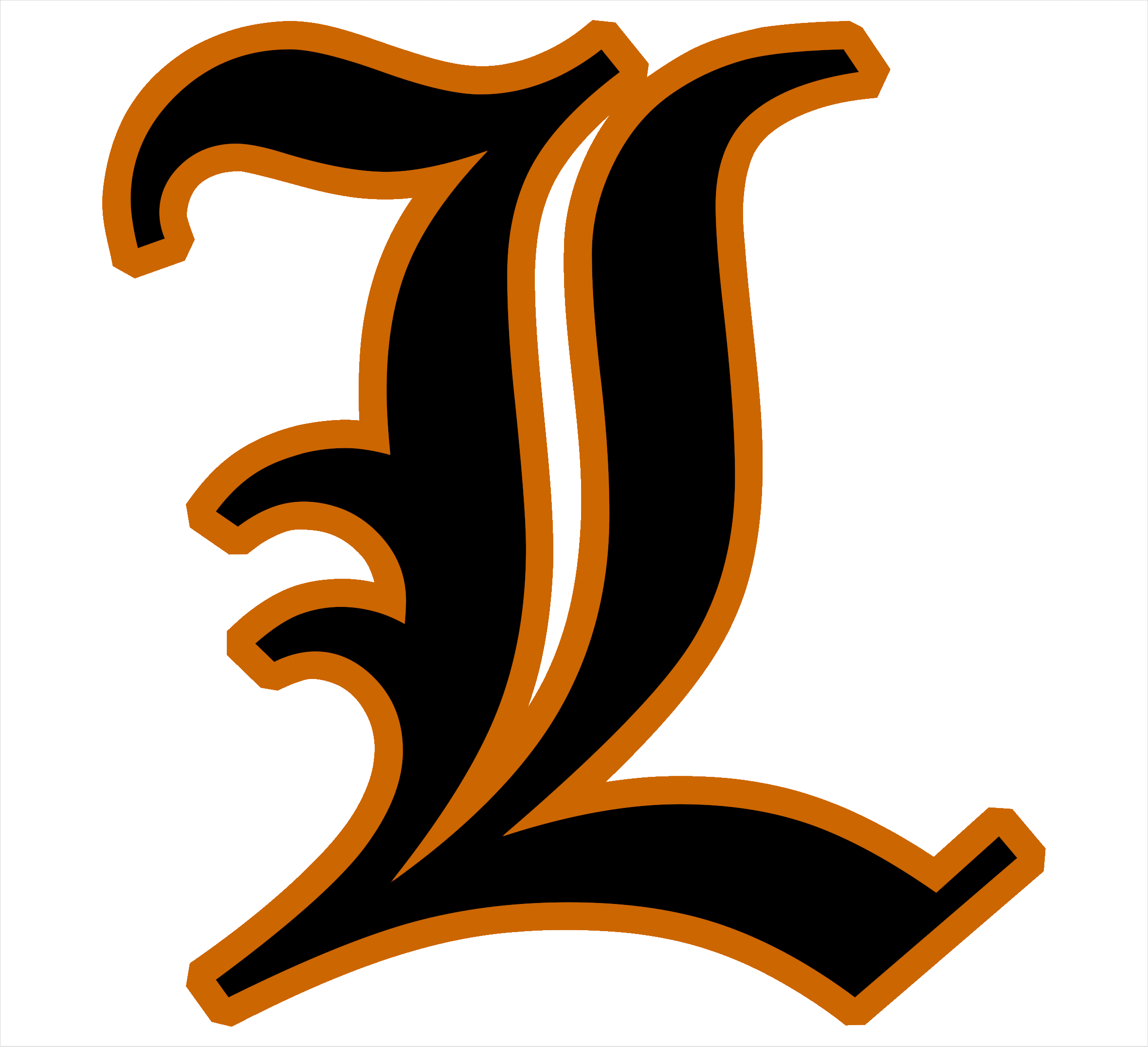 		4141 Hull Road  Leslie, MI 49251TEACHER INPUT FORMStudent’s Name:     							Teacher:      Grade:      			Subjects taught:     			Date Completed:     Case manager:      Student Strengths and WeaknessesPlease indicate weaknesses with W, strengths with an S, neither with N, and NA if not applicable. Independent reading assignments	 Oral reading assignments Following oral instructions		 Following written instructions Grasping new skills			 Mastery of prerequisite skills Completing homework assignments	 Test taking skills Note taking skills				 Attendance Behavior					 Organizational skills Peer relations				Other     						Comments:      Student Performance (Please check appropriate level for each)Student is performing	 at his/her potential		 above potential		 below potentialStudent is working	 consistently in academic efforts inconsistentlyStudent’s motivation is	 average high lowStudent’s overall grade is      What content area(s) are a particular problem for this student?     Homework by the student is completed: almost always	sporadically	almost neverWhat is the student’s learning style? auditory		visual	multisensory	  unsureAdaptations/Accommodations that have been tried in the classroom that are not part of the student’s current IEP (academic and/or behavioral):*Please add additional adaptations/accommodations if necessary.Adaptation/accommodation used:     Frequency: daily	 	weekly	monthly	otherEffectiveness: high	 medium	lowAdaptation/accommodation used:     Frequency: daily		 weekly	monthly	otherEffectiveness: high	 medium	lowAdaptation/accommodation used:     Frequency: daily		 weekly	monthly	otherEffectiveness: high	 medium	lowHow is the student socially – does he/she interact appropriately with others?  Does he/she have friends?  How does he/she work within a group?  How do they work independently?  (Please give any examples you feel appropriate if applicable)Behavioral Characteristics Noted:The Student….					         YES	          NO	         N/A	Is overly active											Displays general awkwardness								Exhibits frequent reversals (reading or writing)						Is underachieving in reading									Is underachieving in mathematics								Is underachieving in spelling									Displays poor printing, writing, or drawing							Shows confusion about instruction								Demonstrates aggressive/explosive behavior						Has difficulty initiating/sustaining relationships						Displays short attention span								Accepts adult authority									Exhibits withdrawn behavior									Exhibits low self-esteem								Is there any other information you would like to provide for the IEP team? 